48th Annual York University Open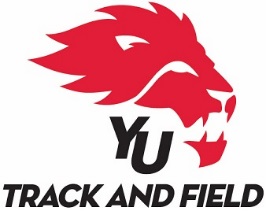 Track & Field Meet	Friday, February 1st & Saturday, February 2nd 2019	FINAL SCHEDULE OF EVENTSFriday, February 1st, 2019Track Events5:00	-	60m Hept	- Men5:10	-	60mH Pent	- Women5:25	-	60mH - Heats	- Women5:35	-	60mH - Heats	- Men5:50	-	3000m		- Women6:10	-	3000m		- Men6:40	-	60mH Final	- Men6:50	-	60mH Final	- Women7:10	-	4x200m		- Men7:25	-	4x200m		- Women7:45	-	4x800m		- Men8:00	-	4x800m		- WomenTBD	-	800m Pent	- WomenField Events5:00	-	Shot Put		- Women5:00	-	Triple Jump	- Women5:40	-	Pent High Jump	- Women6:00	-	Hep Long Jump	- Men6:00	-	Pole Vault	- Women7:00	-	Hep Shot Put	- Men7:15	-	Triple Jump	- Men7:45	-	Pent Shot Put	- Women			Hep High Jump	- Men8:45	-	Pent Long Jump	- WomenSaturday, February 2nd, 2019Track Events10:45	-	60mH Hep	- Men10:55	-	60m Heats	-Women11:30	-	60m Heats	-Men12:10	-	600m		-Women12:35	-	600m		-MenBREAK – Graduation Ceremony1:55	-	60m Final	-Women (A&B)2:05	-	60m Final	-Men (A&B)	TBD	-	1000m Hep	- Men2:15	-	1000m		-Women2:35	-	1000m		-Men3:00	-	300m		-Women4:00	-	300m		-Men5:00	-	1500m		-Women5:30	-	1500m		-Men5:55	-	4x400m		-Women6:05	-	4x400m		-MenField Events8:00	Weight Throw	-Men / Women11:00	Long Jump	-Men11:15	Pole Vault Hep	-Men	11:15	High Jump		-Men11:00	Shot Put		-Men2:00	Long Jump	-Women1:30	Pole Vault	-Men2:30	High Jump	WomenNote:	All timed sections will be run from slow to fast.	Events run ahead of schedule whenever possible by max 30 mins.